Trading Card Assignment Choose an inventor, or person of interest to research.  You MUST include the following information:NameDate of BirthDate of DeathWhere LivedJob or ContributionsFamous quotesWhat are they known for?Locate a Picture of this person on the internetGo to:Www.google.comImagesType in the person’s nameFind the picture your want for your trading cardClick On the image Click Full Size Image on the left had side of the pageRight Click on the mouse and choose SavePicture As…Click DesktopType in the file name by typing in the name of the subject of the pictureClick SaveGo to: http://ringgoldlibrary.weebly.comTech ToolsCreate Trading CardsWhere is says Choose a file to upload…Click on Browse… then go to desktop, and click on the picture you have downloaded and then click open.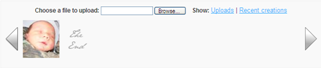 Choose a color for your cardEnter your informationThen Click CREATEOnce your card comes up:  Click SHARE at the top of the card…email…then fill in the information and e-mail to ncalma@bentonschools.org Mrs. Calma. Let Mrs. Calma know if you have any problems with this.